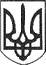 РЕШЕТИЛІВСЬКА МІСЬКА РАДАПОЛТАВСЬКОЇ ОБЛАСТІ(двадцять шоста сесія восьмого скликання)РІШЕННЯ14 жовтня 2022 року                                                                   № 1130 - 26- VIIІ      Про надання  дозволу на виготовлення проекту землеустрою щодо відведення земельної ділянки для розміщення та експлуатації об'єктів і споруд телекомунікаційКеруючись Конституцією України, Земельним кодексом України, законами України ,,Про місцеве самоврядування в Україні”, „Про землеустрій”, ,,Про державний земельний кадастр”, розглянувши клопотання ТОВ „ЮКРЕЙН ТАУЕР КОМПАНІ”, Решетилівська міська рада ВИРІШИЛА:1. Надати дозвіл ТОВ „ЮКРЕЙН ТАУЕР КОМПАНІ” на виготовлення проекту землеустрою щодо відведення земельної ділянки орієнтовною площею до 0,0060 га  (код КВЦПЗ 13.01) для розміщення та експлуатації об'єктів і споруд телекомунікацій, що розташована  на території Решетилівської міської територіальної громади, поблизу земельної ділянки з кадастровим номером 5324281908:08:002:0003.2. Замовником робіт з виготовлення проекту землеустрою щодо відведення земельної ділянки на території Решетилівської міської ради Полтавського району Полтавської області визначити ТОВ „ЮКРЕЙН ТАУЕР КОМПАНІ”.3. Контроль за виконанням даного рішення покласти на постійну комісію з питань земельних відносин, екології, житлово-комунального господарства, архітектури, інфраструктури, комунальної власності та приватизації (Захарченко В.Г.).Міський голова 	 О.А. Дядюнова